嘉義縣112學年度第2學期偏遠地區國小學生【外師到我家】計畫實施辦法壹、依據 :112學年度國教署補助本縣辦理「2030雙語政策提升國中小師生口說英語展能樂學計畫」。112學年度嘉義縣英語暨雙語教學資源中心運作計畫。貳、計畫目標:本縣偏鄉學校數量多，英語師資不足，孩童學習機會與學習環境相對弱勢，冀望增加英語相關教學資源。一、運用科技資源之線上平台:將資訊科技融入教學，運用多媒體及網路資源，透過線上課程的實施進行多元化教學，增加英語課後資源。二、運用現有TFETP計畫外師資源:學生利用在家時間，搭配本縣TFETP外籍英語教師(以下簡稱外師)規劃線上英語課程學習英文。三、偏鄉學生個別差異化教學及學習通變:針對偏鄉學生個別化輔導，引導激勵學生，刺激英語口說表達能力，增進聽、說、讀、寫的成效及學習動機。參、實施對象: 偏鄉國小之高年級學生，可在家線上上課者，自由報名參加，每班預定開班人數為20名，2班合計錄取40名上課。【如報名人數超過開班人數，將依以下順序優先錄取：第一學期未參與本計畫者及六年級學生。】肆、實施作法:採線上Google Meet會議方式進行，配合遊戲式軟體互動，Google Meet會議連結，將另公告予錄取學生。一、學校得協助偏鄉弱勢學生使用平板或筆電設備及課前軟體建置、使用教學。二、英雙中心人員參與課程控場、點名、確認課程流程，協助外師與學生，增加師生互動機會。三、外師(一)課程內容規劃：規劃系列課程Powerpoint檔及授課講解。(二)遊戲式互動:使用APP互動軟體例如「Kahoot」、「Quizlet」設計題目Q&A或遊戲競賽搶答，激發學生學習樂趣。伍、課程實施內容及時程:預計112學年度第2學期4月至6月辦理，開設兩班。學生不得重覆上課。(一)週二班上課時間:每週二晚上7:30~8:20PM，每堂50分鐘，共計10週，10堂課，人數上限20人。       (二)週四班上課時間:每週四晚上7:30~8:20PM，每堂50分鐘，共計10週，10堂課，人數上限20人。陸、報名方式及截止日期:113年3月22日(星期五)前。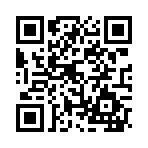 一、學校得推薦學生報名參加，推薦表如附件。二、個別報名者，採Google表單個別報名。三、家長報名連結：https://forms.gle/7XiQjf6yVaSHz8URA柒、上課注意事項：一、以報名設定之Email信箱為上課帳號，請自行排除網路訊號或其他個人因素再報名，屆時公告錄取學校學生名單。二、線上上課期間，學生務必配合開視訊鏡頭及適時靜音。三、缺課超過三次者，或不遵守課堂規範者，英雙中心將取消上課，並知會學校知悉。四、全勤者由英雙中心頒發證書及英語村頒發精美小禮物1份。捌、成效追蹤:一、提升學生口說能力及聽力表達，鼓勵學生開口說英語。二、鼓勵學生參與縣內各項英語競賽活動。玖、經費來源：上課學生無需繳交任何費用，外師鐘點費由本府編列經費支應。拾、計畫奉核後實施，修正時亦同。附件嘉義縣112學年度第2學期偏遠地區國小學生【外師到我家】學校推薦報名表       日期：  113年   月    日                                 註：1.報名資料原稿，請報名教師自行留存。 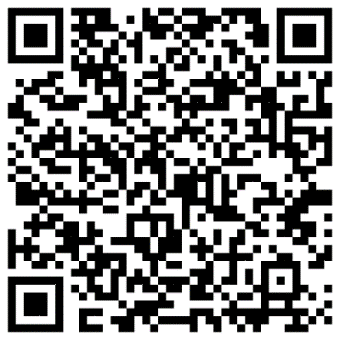   2.審核通過以電子郵件通知並發文予學校。家長自行報名填寫線上申請表Google 表單連結: https://forms.gle/7XiQjf6yVaSHz8URA節次週二班日期/外師Dennis節次週四班日期/外師Nerline實施內容1113.04.021113.04.111.7:30PM~8:20PM2.前5分鐘點名3.30分鐘課程講解4.15分鐘互動遊戲2113.04.092113.04.181.7:30PM~8:20PM2.前5分鐘點名3.30分鐘課程講解4.15分鐘互動遊戲3113.04.163113.04.251.7:30PM~8:20PM2.前5分鐘點名3.30分鐘課程講解4.15分鐘互動遊戲4113.04.234113.05.021.7:30PM~8:20PM2.前5分鐘點名3.30分鐘課程講解4.15分鐘互動遊戲5113.04.305113.05.091.7:30PM~8:20PM2.前5分鐘點名3.30分鐘課程講解4.15分鐘互動遊戲6113.05.076113.05.161.7:30PM~8:20PM2.前5分鐘點名3.30分鐘課程講解4.15分鐘互動遊戲7113.05.147113.05.231.7:30PM~8:20PM2.前5分鐘點名3.30分鐘課程講解4.15分鐘互動遊戲8113.05.218113.05.301.7:30PM~8:20PM2.前5分鐘點名3.30分鐘課程講解4.15分鐘互動遊戲9113.05.289113.06.061.7:30PM~8:20PM2.前5分鐘點名3.30分鐘課程講解4.15分鐘互動遊戲10113.06.0410113.06.131.7:30PM~8:20PM2.前5分鐘點名3.30分鐘課程講解4.15分鐘互動遊戲□112學年度學校有外籍教師(□學校自聘□計畫補助) □學校無外籍教師□112學年度學校有外籍教師(□學校自聘□計畫補助) □學校無外籍教師□112學年度學校有外籍教師(□學校自聘□計畫補助) □學校無外籍教師□112學年度學校有外籍教師(□學校自聘□計畫補助) □學校無外籍教師□112學年度學校有外籍教師(□學校自聘□計畫補助) □學校無外籍教師□112學年度學校有外籍教師(□學校自聘□計畫補助) □學校無外籍教師□112學年度學校有外籍教師(□學校自聘□計畫補助) □學校無外籍教師□112學年度學校有外籍教師(□學校自聘□計畫補助) □學校無外籍教師□112學年度學校有外籍教師(□學校自聘□計畫補助) □學校無外籍教師□112學年度學校有外籍教師(□學校自聘□計畫補助) □學校無外籍教師現職學校學校名稱：           國小學校名稱：           國小學校名稱：           國小學校名稱：           國小學校名稱：           國小學校名稱：           國小學校名稱：           國小職稱:任教科目:職稱:任教科目:現職學校推薦教師姓名:推薦教師姓名:推薦教師姓名:推薦教師姓名:推薦教師姓名:推薦教師姓名:推薦教師姓名:職稱:任教科目:職稱:任教科目:現職學校推薦教師電話:推薦教師電話:推薦教師電話:推薦教師電話:推薦教師電話:推薦教師電話:推薦教師電話:職稱:任教科目:職稱:任教科目:現職學校推薦教師信箱:推薦教師信箱:推薦教師信箱:推薦教師信箱:推薦教師信箱:推薦教師信箱:推薦教師信箱:職稱:任教科目:職稱:任教科目:※學生E-mail帳號將作為上課登入許可之用，請詳填。※學生E-mail帳號將作為上課登入許可之用，請詳填。※學生E-mail帳號將作為上課登入許可之用，請詳填。※學生E-mail帳號將作為上課登入許可之用，請詳填。※學生E-mail帳號將作為上課登入許可之用，請詳填。※學生E-mail帳號將作為上課登入許可之用，請詳填。※學生E-mail帳號將作為上課登入許可之用，請詳填。※學生E-mail帳號將作為上課登入許可之用，請詳填。※學生E-mail帳號將作為上課登入許可之用，請詳填。※學生E-mail帳號將作為上課登入許可之用，請詳填。推薦學生人數班級(限高年級)學生姓名學生E-mail學生E-mail家長姓名連絡電話連絡電話班別選擇順序1 2推薦學生1□週二□週四推薦學生2□週二□週四推薦學生3□週二□週四推薦學生4□週二□週四推薦學生5□週二□週四填寫報名表後，經校內逐級核章後，掃描成PDF後，於3月22日(五)前寄至本縣英雙中心公務信箱ebtrc@mail.cyc.edu.tw填寫報名表後，經校內逐級核章後，掃描成PDF後，於3月22日(五)前寄至本縣英雙中心公務信箱ebtrc@mail.cyc.edu.tw填寫報名表後，經校內逐級核章後，掃描成PDF後，於3月22日(五)前寄至本縣英雙中心公務信箱ebtrc@mail.cyc.edu.tw填寫報名表後，經校內逐級核章後，掃描成PDF後，於3月22日(五)前寄至本縣英雙中心公務信箱ebtrc@mail.cyc.edu.tw填寫報名表後，經校內逐級核章後，掃描成PDF後，於3月22日(五)前寄至本縣英雙中心公務信箱ebtrc@mail.cyc.edu.tw填寫報名表後，經校內逐級核章後，掃描成PDF後，於3月22日(五)前寄至本縣英雙中心公務信箱ebtrc@mail.cyc.edu.tw填寫報名表後，經校內逐級核章後，掃描成PDF後，於3月22日(五)前寄至本縣英雙中心公務信箱ebtrc@mail.cyc.edu.tw填寫報名表後，經校內逐級核章後，掃描成PDF後，於3月22日(五)前寄至本縣英雙中心公務信箱ebtrc@mail.cyc.edu.tw填寫報名表後，經校內逐級核章後，掃描成PDF後，於3月22日(五)前寄至本縣英雙中心公務信箱ebtrc@mail.cyc.edu.tw填寫報名表後，經校內逐級核章後，掃描成PDF後，於3月22日(五)前寄至本縣英雙中心公務信箱ebtrc@mail.cyc.edu.tw審查意見(由英雙中心填寫)英雙中心核章:______________審查意見(由英雙中心填寫)英雙中心核章:______________審查意見(由英雙中心填寫)英雙中心核章:______________□ 通過□ 未通過原因：□1.報名逾期□2.其他□ 通過□ 未通過原因：□1.報名逾期□2.其他推薦教師簽章推薦教師簽章推薦教師簽章審查意見(由英雙中心填寫)英雙中心核章:______________審查意見(由英雙中心填寫)英雙中心核章:______________審查意見(由英雙中心填寫)英雙中心核章:______________□ 通過□ 未通過原因：□1.報名逾期□2.其他□ 通過□ 未通過原因：□1.報名逾期□2.其他單位主管核章單位主管核章單位主管核章審查意見(由英雙中心填寫)英雙中心核章:______________審查意見(由英雙中心填寫)英雙中心核章:______________審查意見(由英雙中心填寫)英雙中心核章:______________□ 通過□ 未通過原因：□1.報名逾期□2.其他□ 通過□ 未通過原因：□1.報名逾期□2.其他校長核章校長核章校長核章